z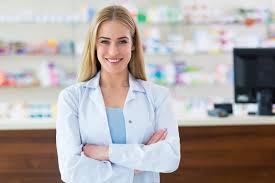 